Dear Parent/Carer, You are receiving this letter because your child is taking part in the Glasses in Classes project, led by the Bradford Teaching Hospitals Foundation Trust in collaboration with the University of Leeds and the University of Nottingham.We would like you to tell us about your experiences of the project by completing a short online survey. It will help us to understand the reasons for the project’s overall strengths or weaknesses. The survey data will only be used for research purposes. It will be anonymised and treated in strict confidence. You will not be identifiable in the project report.  If you would like to know more about the study or have any questions, please contact James Fox from the University of Nottingham GiC team at gic@nottingham.ac.uk. You can also call him on 07894 429220.To access the survey, please visit the following link:https://tinyurl.com/GICPARENTSURVEY21Alternatively, please scan the QR code: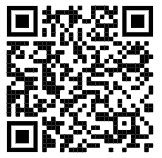 Many thanks for your help. The project would not have been possible without it.Sincerely,Glasses in Classes Team